Titre :   Si … alors …« qui suis-je ? »  Jeu de logique avec des quadrilatèresNom du chapitre: problème transversal, dans le chapitre configurations du plan (peut se placer en amont/ dans le cours de géométrie repérée)Mots-clés : logique, implication, causalité, quadrilatères particuliers, parallélogrammes particuliers, ScratchPrérequis : programmation sur Scratch, condition « si … alors »Objectifs : Travail sur la logique : la notion de causalité, l’implication.Travail sur les quadrilatères particuliers.Énoncé élève :Le but est de programmer un jeu.La règle du jeu : l’ordinateur doit deviner à quel quadrilatère particulier parmi trapèze, parallélogramme quelconque,  rectangle, losange ou carré pense l’utilisateur.- l'utilisateur choisit un des quadrilatères suivants : trapèze, parallélogramme quelconque,  rectangle, losange ou carré ;- l'ordinateur pose des questions relatives à ces quadrilatères auxquelles l'utilisateur ne peut répondre que par oui ou par non ;- l’ordinateur annonce le quadrilatère choisi.Organisation pratique :Cette activité peut se faire en ½ groupes, en salle informatique.La programmation ne pose aucun problème.En amont, les élèves doivent réfléchir à quelles propriétés sur les quadrilatères particuliers utiliser pour décider quel est le quadrilatère choisi.Les élèves construisent des scripts, pas toujours experts avec ces propriétés parfois surnuméraires.Un exemple de script possible :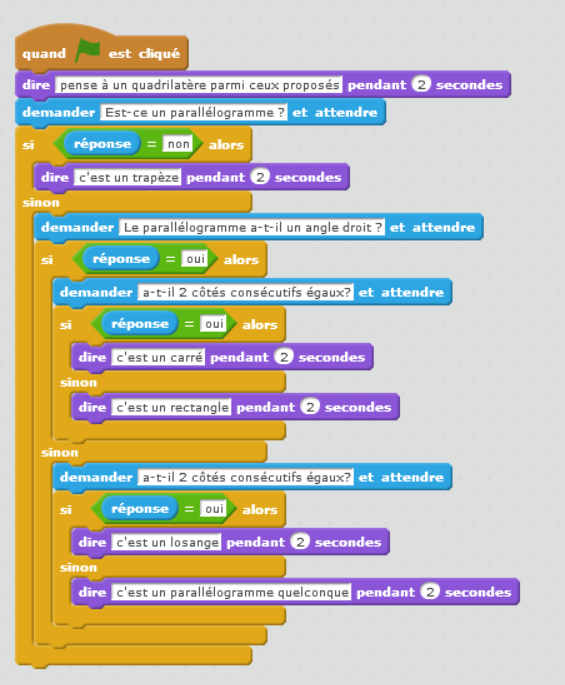 Commentaires éventuels : Source : « Qui suis-je ? une histoire de quadrilatères » Académie de Nanteshttp://www.pedagogie.ac-nantes.fr/mathematiques/enseignement/groupe-de-recherche/actions-nationales-2015-2016/quadrilateres-951703.kjsp?RH=1160078262078